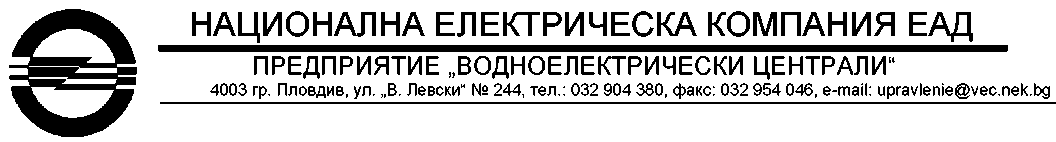 ТЕХНИЧЕСКА СПЕЦИФИКАЦИЯза доставкаОТНОСНО: Доставка на аерозоли, смоли и силиконни лепила за нуждите на Предприятие „Водноелектрически централи“ в обособени позицииОП 2: Доставка на смоли, силикони и лепила за нуждите на Предприятие „Водноелектрически централи“ВЪВЕДЕНИЕВъв връзка с основната дейност на Предприятие “Водноелектрически централи” – производство на електрическа енергия, се извършват редица ремонтни дейности на основни и спомагателни съоръжения. В хода на този процес възниква необходимост от използване на различни видове смоли, силикони и лепила.ОБХВАТ НА ОБЩЕСТВЕНАТА ПОРЪЧКАДоставка на смоли, силикони и лепила за Предприятие „Водноелектрически централи“.СЪЩЕСТВУВАЩО ПОЛОЖЕНИЕВ хода на извършваните поддръжка, текущи, средни, основни ремонти и рехабилитация на основните и спомагателните съоръжения във ВЕЦ се налага използването на смоли, силикони и лепила. Поради честата им употреба в процеса на работа се стига до недостиг на такива. За обезпечаването на гореопоменатите дейности е необходимо да се извършва своевременна доставка на изброените в таблицата материали със съответните технически характеристики.ТЕХНИЧЕСКИ ИЗИСКВАНИЯ КЪМ ДОСТАВКАТАТехнически изисквания към доставените стоки, включително и качеството Технически изисквания към стоките – очаквани количества:Технически изисквания към маркировкатаНа разфасовките да има етикет на Български език, съдържащ информация за състава  и начина на употреба.Срокът на годност на продукта да бъде маркиран/отбелязан на разфасовката.Технически изисквания към окомплектовка и РазфасовкаСтоките, предмет на договора следва да бъдат опаковани с фабрична  опаковка (където е приложимо)  и  подходяща транспортна опаковка (където е приложимо), с цел осигуряване защита от повреди по време на транспорт, товаро-разтоварни операции и съхранение в склад. На всяка разфасовка следва да има маркировка с датата на производство и гаранционен срок / срок на годност (което е приложимо за съответната стока).Технически изисквания към транспортиранетоСпазване указанията на производителя, ако има такива, както и гарантиране целостта, деформирането и годността на стоките по време на транспорт.Изпълнителят е отговорен за натоварването, транспортирането и доставката на стоките до мястото на доставка.Технически изисквания към обучение, монтаж и въвеждане в експлоатацияНеприложимо за предмета на поръчката.Изисквания към доставените стоки за опазване на околната среда и климатаПродуктите да бъдат доставени в опаковки с ненарушена цялост.Изисквания към доставяните стоки за осигуряване на здравословни и безопасни условия на труд Доставката да бъде придружена с информационни листа за безопасност на продуктите. Документите да са изготвени на български език.Гаранционен срок на доставените стоки и други гаранционни условияЗа артикулите със срок на годност – оставащия срок на годност да не е по-малък от 2/3 (две трети) от целия срок на годност на съответния артикул при датата на доставка и съответно датата на приемо-предавателния протокол.УСЛОВИЯ ЗА ИЗПЪЛНЕНИЕ НА ПОРЪЧКАТАСрок, място и условия за доставкаСрок за изпълнение на договора 12 (дванадесет) месеца считано от датата на стартиране на договора или до изчерпване на общата стойност на договора, в зависимост от това кое от двете настъпи първо.Срок на доставка  - не повече от 80 календарни дни, считано от датата на получаване на писмено уведомление от Възложителя до Изпълнителя.Място на доставката – Централен склад на НЕК ЕАД, Предприятие “Водноелектрически централи”, гр. Пловдив, ул. Васил Левски № 244.Изпълнителят изпраща до Възложителя писмено потвърждение за извършване на доставката, не по – късно от 2 (два) работни дни преди датата, на която стоките ще бъдат доставени.    Контрол при получаването на доставката Извършването на доставката се удостоверява с двустранно подписан приемо-предавателен протокол без забележки от страна на Възложителя и Изпълнителя.Други изискванияНа етап техническо предложение да се представи заверено копие от сертификат за качество по БДС EN ISO 9001:2015 или еквивалентно/и (или декларация за наличие на такъв документ) на производителя/ите и/или на изпълнителя в една от следните области: -	Производство на химични продукти;-	Производство на технически спрейове/лепила/силикони;-	Производство/търговия на/с продукти за машиностроителната и/или автомобилната индустрия или сходно (напр. хим продукти/материали за  строителството, корабостроенето, производството на крепежни елементи, части за машини и машинни детайли);-	Търговия с химични продукти и/или строителна химия и/или строителни материали.№АртикулХарактеристикиК-воМяркаСиликон маслоустойчив, високотемпературен, червен Устойчив на греси, масла, вода. Издържа на температура не по-ниска от 250°С. Цвят – червен. Разфасовка - Флакон, не по-малък от 280 ml380БрСиликон маслоустойчив, високотемпературен, черен Устойчив на греси, масла, вода. Издържа на температура не по-ниска от 250°С. Цвят – черен. Разфасовка - Флакон, не по-малък от 280 ml20БрСиликон монтаженУниверсално монтажно лепило, цвят бежов. За бърз и дълготраен монтаж и залепяне на различни строителни материали: дърво и дървени елементи, подови первази и лайсни. Разфасовка - Флакон, не по-малък от 310 ml 72БрСиликон санитаренСИЛИКОН санитарен, ръчен  Цвят: бял,  Разфасовка - Флакон, не по-малък от 280 ml.  43БрСиликон универсален безцветенСИЛИКОН универсален безцветен, ръчен,  Разфасовка - Флакон, не по-малък от 280 ml91БрСиликон универсален бялСИЛИКОН универсален бял. ръчен  Цвят: бял,  Разфасовка - Флакон, не по-малък от 280 ml67БрЛепило за гумаЛепило на базата на еластичен каучук за свързване на елементи, изработени от гума, покрити с гума или от материали, подобни на гума. Устойчивост на променливи атмосферни и температурни условия. Разфасовка -  Туба не по-малка от 20мл. 80БрЛепило за металЛепило без силикон, подлежащ на шлифоване, втвърден, подлежащ на пребоядисване, Масло-устойчиво. Цвят сив. Температурен диапазон:-40°C +120°С, Разфасовка - туба не по-малка от 24ml.22БрЛепило монтажно,моментноС голяма начална якост, не се чака изпаряването на разтворителя, експресно свързване и залепване, устойчивост на влага.  Разфасовка- Картридж, не по-малка от 280 мл. 21БрЛепило двукомпонентноДвукомпонентно трайно и устойчиво лепило, което притежава качествата на метална заварка. Тип паста, която се втвърдява и изсъхва за 10 мин. Не се разтича. Залепва широк диапазон от материали: метал, стъкло, гума, дърво, цимент, фаянс, порцелан и др. За ремонт на метални изделия, подложени на интензивно натоварване, за детайли, подложени на вибрации, силови въздействия. Устойчиво вода, масла и на температури между -60 °С до +120 °С, Разфасовка не по-малка от 70 мл. 106БрЛепило универсалноПодходящо за метал, гума, кожа, дърво, пластмаса и камък. Не е подходящо за полиетилен, полипропилен, полистирен и гъвкаво PVC.Разфасовка не по-малка  от 120 ml28БрОсигурител за резбиЛепило за осигуряване на резби - средна якост на залепване, клас на якост DIN 30661. Предотвратява разхлабването вследствие на вибрации. Функционална якост (типична стойност при 22°C)	- 2 часа. Момент на развиване за болт М 10 - 20Nm. Постоянна температурна устойчивост не по-ниска от +130°C.Разфасовка не по-малка от 50 ml34БрПяна монтажнаМонтажна пяна, полиуретанова, Подходяща за използване при температура от +5 до +35 °C. За запълване на пукнатини, строителни фуги и кухини, уплътняване на рамки на прозорци и каси на врати.Захваща се отлично към дърво, бетон, камък, метал. Използване без необходимост от пистолет. Разфасовка: Флакон – 750 мл161Бр.Втвърдител за епоксидна смолаЗа залепване на материали и детайли с различен състав (метални, керамични и др.) с изкючение на пластмаси (полиетилен, поливинилхлорид, гума и др.); За антикорозионни строителни изолации и за шпакловане. Използва се и самостоятелно или с добавка на подходящи пълнители: кварцово, порцеланово или стъклено брашно, каолин, талк, метален прах и др. Разфасовка (кг): до 2,7 кг 8кг